ПРОЕКТ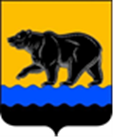 СЧЁТНАЯ ПАЛАТА 
ГОРОДА нЕФТЕЮГАНСКАприкаЗО порядке уведомления председателя Счётной палаты города Нефтеюганска муниципальными служащими Счётной палаты города Нефтеюганска о намерении выполнять иную оплачиваемую работуВ соответствии с частью 2 статьи 11 Федерального закона от 02.03.2007 № 25-ФЗ «О муниципальной службе в Российской Федерации», Уставом города Нефтеюганска, приказываю:1. Утвердить порядок уведомления председателя Счётной палаты города Нефтеюганска муниципальными служащими Счётной палаты города Нефтеюганска о намерении выполнять иную оплачиваемую работу согласно приложению к настоящему приказу.2. Заместителю председателя Счётной палаты Хуснуллиной Э.Н. организовать ознакомление муниципальных служащих Счётной палаты города Нефтеюганска с настоящим приказом.3. Опубликовать приказ в газете «!» и разместить на официальном сайте органов местного самоуправления города Нефтеюганска в сети Интернет.4.Приказ вступает в силу после его официального опубликования.5.Контроль за выполнением приказа оставляю за собой.С.А. ГичкинаПриложениек приказу Счётной палаты города Нефтеюганскаот ____________ № ____-нпПорядок уведомления председателя Счётной палаты города Нефтеюганска муниципальными служащими Счётной палаты города Нефтеюганска о намерении выполнять иную оплачиваемую работу1. Настоящий Порядок разработан на основании части 2 статьи 11 Федерального закона от 02.03.2007 № 25-ФЗ «О муниципальной службе в Российской Федерации» (далее - Закон о муниципальной службе) с целью предотвращения возникновения конфликта интересов на муниципальной службе в Счётной палате города Нефтеюганска и устанавливает процедуру уведомления муниципальными служащими, замещающими должности муниципальной службы в Счётной палате города Нефтеюганска (далее - муниципальные служащие), председателя Счётной палаты города Нефтеюганска (далее - Председатель) о намерении выполнять иную оплачиваемую работу, а также форму, содержание и порядок регистрации таких уведомлений.2. Выполнение иной оплачиваемой работы муниципальным служащим допускается при соблюдении одновременно следующих условий:а) иная оплачиваемая работа осуществляется муниципальным служащим в свободное от основной работы время;б) на имя Председателя муниципальным служащим предварительно направлено уведомление о намерении выполнять иную оплачиваемую работу;в) выполнение муниципальным служащим иной оплачиваемой работы не повлечет за собой конфликт интересов;г) муниципальный служащий обязуется соблюдать требования, предусмотренные статьями 12, 14 и 14.2 Закона о муниципальной службе.3. Муниципальный служащий письменно уведомляет Председателя о намерении выполнять иную оплачиваемую работу до начала её выполнения.При намерении выполнять иную оплачиваемую работу у нескольких работодателей муниципальный служащий уведомляет Председателя отдельно в отношении каждого места работы, в котором намеревается выполнять иную оплачиваемую работу.При намерении выполнять иную оплачиваемую работу, имеющую разовый характер, уведомление предоставляется в отношении каждого случая выполнения иной оплачиваемой работы.Вновь назначенные муниципальные служащие, осуществляющие иную оплачиваемую работу на день назначения на должность муниципальной службы, уведомляют Председателя о выполнении иной оплачиваемой работы в день назначения на должность муниципальной службы.4. Уведомление о намерении выполнять иную оплачиваемую работу (далее - уведомление) составляется по форме согласно приложению 1 к настоящему Порядку и представляется муниципальным служащим самостоятельно в Счётную палату города Нефтеюганска.5. Регистрация уведомления производится лицом, ответственным за работу по профилактике коррупционных правонарушений в Счётной палате города Нефтеюганска (далее - уполномоченное лицо) в день его поступления в журнале регистрации уведомлений председателя Счётной палаты города Нефтеюганска муниципальными служащими Счётной палаты города Нефтеюганска  о намерении выполнять иную оплачиваемую работу (далее - журнал) по форме согласно приложению 2 к настоящему Порядку.6. Копия зарегистрированного в установленном порядке уведомления в день его регистрации выдается муниципальному служащему на руки под подпись либо направляется по почте с уведомлением о вручении.7. Уполномоченное лицо в течение пяти рабочих дней после поступления уведомления передаёт его должностному лицу, ответственному за осуществление организационного обеспечения деятельности Счётной палаты города Нефтеюганска, в части кадрового обеспечения, которое готовит служебную записку о наличии (отсутствии) возможности возникновения конфликта интересов и необходимости (отсутствие необходимости) рассмотрения уведомления на заседании комиссии по соблюдению требований к служебному поведению муниципальных служащих Счётной палаты города Нефтеюганска и урегулированию конфликта интересов (далее - Комиссия), и направляет её Председателю вместе с уведомлением.8. Председатель в течение трех рабочих дней после получения уведомления и служебной записки, указанной в пункте 7 настоящего Порядка, направляет их для рассмотрения комиссией по соблюдению требований к служебному поведению муниципальных служащих Счётной палаты города Нефтеюганска и урегулированию конфликта интересов (далее - Комиссия).9. Комиссия рассматривает направленное Председателем уведомление не позднее семи дней со дня его поступления в Комиссию.10. О принятом Комиссией решении должностное лицо, ответственное за осуществление организационного обеспечения деятельности Счётной палаты города Нефтеюганска, в части кадрового обеспечения, письменно информирует муниципального служащего в течение двух рабочих дней со дня принятия решения.11. Каждый случай предполагаемых изменений (дополнений) вида деятельности, характера, места или других условий иной оплачиваемой работы, выполняемой муниципальным служащим, требует отдельного уведомления и рассмотрения в соответствии с настоящим Порядком.12. Уведомление муниципального служащего о намерении выполнять иную оплачиваемую работу с соответствующим решением Комиссии приобщаются к личному делу муниципального служащего.Приложение 1к Порядку уведомления председателя Счётной палатыгорода Нефтеюганска муниципальными служащими Счётной палаты города Нефтеюганска о намерении выполнять иную оплачиваемую работуУведомлениео намерении выполнять иную оплачиваемую работу(о выполнении иной оплачиваемой работы) <*>    В  соответствии  с частью 2 статьи 11 Федерального закона от 02.03.2007№  25-ФЗ  «О  муниципальной  службе  в  Российской  Федерации»  уведомляю о намерении выполнять иную оплачиваемую работу с 
«__» _________ 20___ г. по «___» __________ 20___ г. (либо на неопределенный срок) в:__________________________________________________________________(полное наименование организации или Ф.И.О. физического лица, с которым  заключается договор о выполнении иной оплачиваемой ___________________________________________________________________________________________работы, адрес)__________________________________________________________________Условия работы: по трудовому договору, гражданско-правовому договору                           (нужное подчеркнуть)Работа_____________________________________________________________         (конкретная работа или трудовая функция, график работы)___________________________________________________________________________________________________________________________________будет  выполняться  в  свободное  от основной работы время и не повлечет засобой конфликт интересов.    Приложение:__________________________________________________________________       (копии документов, подтверждающих установление трудовых,  гражданско-правовых отношений  (при наличии))    	При   выполнении   указанной   работы   обязуюсь   соблюдать   запреты, предусмотренные  статьей  14  Федерального  закона от 02.03.2007 № 25-ФЗ «О муниципальной  службе  в  Российской  Федерации.	    При  рассмотрении  настоящего  уведомления  на  заседании  комиссии  по соблюдению  требований  к  служебному  поведению  муниципальных  служащих Счётной палаты города Нефтеюганска и урегулированию   конфликта   интересов   намереваюсь/не  намереваюсь                                                                                                                                                              (нужное подчеркнуть) присутствовать лично.«___» __________ 20___ г.                 _____________   _________________                                                                                                                              (подпись)                                              (Ф.И.О.)Приложение № 2к Порядку уведомления председателя Счётной палатыгорода Нефтеюганска муниципальными служащими Счётной палаты города Нефтеюганска                                          о намерении выполнять иную оплачиваемую работуЖурналрегистрации уведомлений председателя Счётной палаты города Нефтеюганска муниципальными служащимиСчётной палаты города Нефтеюганска о намерении выполнять иную оплачиваемую работу____________№ _____-нпПредседателю Счётной палаты  города Нефтеюганска____________________________               (Ф.И.О.)          ___________________________                       (Ф.И.О. муниципального служащего)          ___________________________                                             (должность)          ___________________________                                                                                                                    (место жительства, телефон)№ п/пДата поступления уведомленияФ.И.О. муниципального служащего, представившего уведомлениеДолжность муниципального служащего, представившего уведомлениеНазвание организации, в которой муниципальный служащий намерен осуществлять иную оплачиваемую работу, должностьФ.И.О. муниципального служащего, принявшего уведомлениеПодпись муниципального служащего, принявшего уведомлениеПодпись муниципального служащего в получении копии уведомления12345678